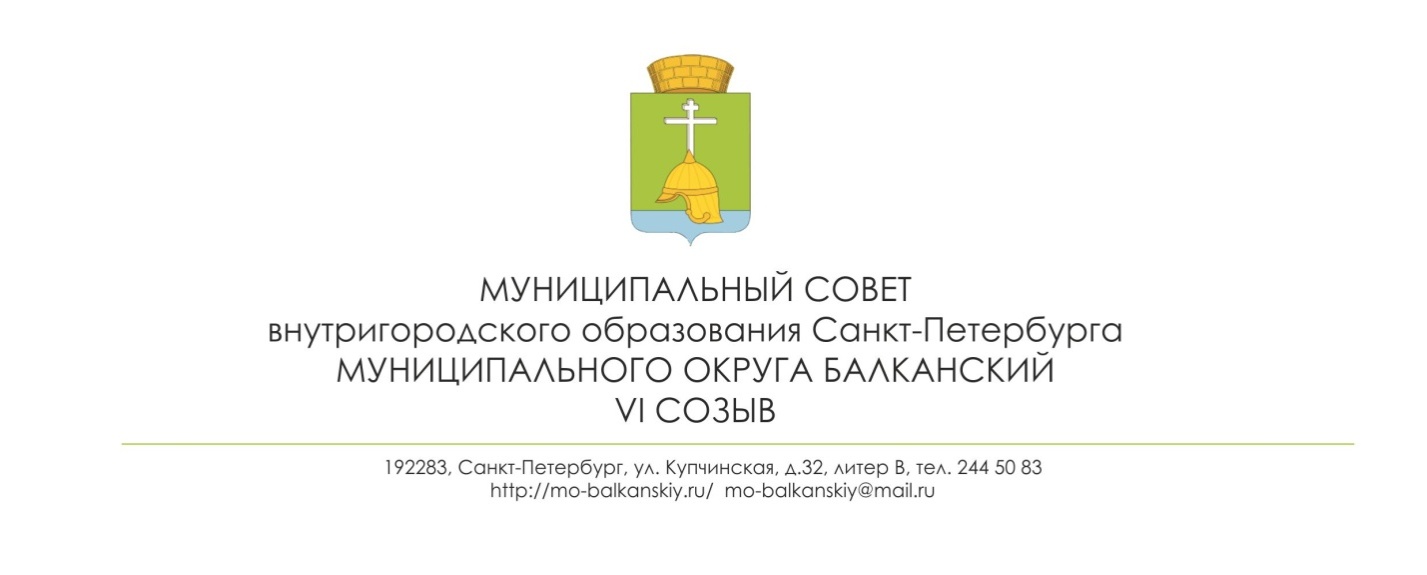 МУНИЦИПАЛЬНЫЙ СОВЕТвнутригородского муниципального образования города федерального значенияСАНКТ-ПЕТЕРБУРГАМУНИЦИПАЛЬНОГО ОКРУГА БАЛКАНСКИЙVI СОЗЫВ192283,Санкт-Петербург,ул.Купчинская,д.32, литер В., тел.2445083http//mo-balkanskiy.ru/mo- balkanskiy@mail.ruРЕШЕНИЕ19.04.2022 г.                                                                                                                              № 3«Об утверждении Положения «О денежном содержании лиц,замещающих муниципальные должности, осуществляющих свои полномочия на постоянной основе,  и муниципальных служащих,замещающих должности муниципальной службы в органах местного самоуправления внутригородского муниципального образования города федерального значения Санкт-Петербурга муниципальный округ Балканский»В соответствии с Трудовым Кодексом Российской Федерации, Федеральным законом от 06.10.2003 года № 131-ФЗ «Об общих принципах организации местного самоуправления в Российской Федерации», Федеральным законом от 02.03.2007 года № 25-ФЗ «О муниципальной службе в Российской Федерации», Законом Санкт- Петербурга от 23.09.2009 года № 420-79 «Об организации местного самоуправления в Санкт-Петербурге», Законом Санкт-Петербурга от 15.02.2000 № 53-8 «О регулировании отдельных вопросов муниципальной службы в Санкт-Петербурге», Законом Санкт-Петербурга от 20.07.2006 года № 348-54 «О Реестре муниципальных должностей в Санкт-Петербурге, Реестре должностей муниципальной службы в Санкт-Петербурге и предельных нормативах размеров оплаты труда депутатов муниципальных советов внутригородских муниципальных образований Санкт-Петербурга, членов выборных органов местного самоуправления в Санкт-Петербурге, выборных должностных лиц местного самоуправления в Санкт-Петербурге, председателей избирательных комиссий внутригородских муниципальных образований Санкт-Петербурга, осуществляющих свои полномочия на постоянной основе, муниципальных служащих в Санкт-Петербурге», Уставом МО БалканскийР Е Ш И Л: Утвердить Положение «О денежном содержании лиц, замещающих муниципальные должности, осуществляющих свои полномочия на постоянной основе, и муниципальных служащих, замещающих должности муниципальной службы в органах местного самоуправления внутригородского муниципального образования города федерального значения Санкт-Петербурга муниципальный округ Балканский, согласно приложению № 1 к настоящему решению.С момента вступления в силу настоящего решения признать утратившим силу решение  Муниципального Совета внутригородского муниципального образования Санкт-Петербурга муниципальный округ Балканский  от 18.12.2012 года № 41 «Об утверждении Положения «О денежном содержании лиц, замещающих муниципальные должности и должности муниципальной службы в органах местного самоуправления МО Балканский».Настоящее решение вступает в силу после его официального опубликования (обнародования).Контроль исполнения настоящего решения возложить на главу муниципального образования – исполняющего обязанности председателя муниицпального совета С.А. Лебедева. Глава  муниципального образования –исполняющий обязанности председателя муниципального совета                                                                С.А. Лебедев Приложение № 1к решению Муниципального Советавнутригородского муниципальногообразования города федерального значения Санкт-Петербургамуниципальный округ  Балканский  от 19.04.2022г. № 3 ПОЛОЖЕНИЕО денежном содержании лиц, замещающих муниципальные должности, осуществляющих свои полномочия на постоянной основе, и муниципальных служащих, замещающих должности муниципальной службы в органах местного самоуправления внутригородского муниципального образования города федерального значения Санкт-Петербурга муниципальный округ Балканский 1. Общие положенияНастоящее положение «О денежном содержании лиц, замещающих муниципальные должности, осуществляющих свои полномочия на постоянной основе, и муниципальных служащих, замещающих должности муниципальной службы в органах местного самоуправления внутригородского муниципального образования города федерального значения Санкт-Петербурга муниципальный округ Балканский» (далее – Положение о денежном содержании) разработано в соответствии со следующими нормативными документами:- Трудовым кодексом Российской Федерации;- Федеральным законом от 02.03.2007 № 25-ФЗ «О муниципальной службе в Российской Федерации»;- Законом Санкт-Петербурга от 23.09.2009 N 420-79 "Об организации местного самоуправления в Санкт-Петербурге";- Законом Санкт-Петербурга от 15.02.2000 N 53-8 "О регулировании отдельных вопросов муниципальной службы в Санкт-Петербурге";- Законом Санкт-Петербурга от 20.07.2006 N 348-54 "О реестрах муниципальных должностей в Санкт-Петербурге и предельных нормативах оплаты труда депутатов муниципальных советов внутригородских муниципальных образований Санкт-Петербурга, членов выборных органов местного самоуправления в Санкт-Петербурге, выборных должностных лиц местного самоуправления в Санкт-Петербурге, осуществляющих свои полномочия на постоянной основе, муниципальных служащих в Санкт-Петербурге";- Законом Санкт-Петербурга от 17 сентября 2008 г. N 537-94 "О гарантиях осуществления полномочий депутата муниципального совета внутригородского муниципального образования Санкт-Петербурга, члена выборного органа местного самоуправления в Санкт-Петербурге, выборного должностного лица местного самоуправления в Санкт-Петербурге";- "Единых рекомендаций по установлению на федеральном, региональном и местном уровнях систем оплаты труда работников государственных и муниципальных учреждений на 2020 год", утвержденных решением российской трехсторонней комиссии по регулированию социально-трудовых отношений от 24.12.2019 года протокол № 11;- Уставом внутригородского муниципального образования муниципальный округ Балканский (далее – муниципальное образование)и регламентирует оплату труда лиц, замещающих муниципальные должности муниципального образования, осуществляющих свои полномочия на постоянной основе, и муниципальных служащих, замещающих должности муниципальной службы в органах местного самоуправления муниципального образования.При составлении и утверждении штатных расписаний органов местного самоуправления используются наименования муниципальных должностей и должностей муниципальной службы, предусмотренные Реестром муниципальных должностей в Санкт-Петербурге и Реестром должностей муниципальной службы в Санкт-Петербурге, утвержденных Законом № 348-54.В штатных расписаниях органов местного самоуправления допускается уточнение наименований должностей муниципальной службы, путем присоединения к ним через дефис наименований, указывающих на их специализацию.В штатных расписаниях органов местного самоуправления могут предусматриваться двойные наименования должностей муниципальной службы. В этом случае статус лиц, замещающих указанные должности муниципальной службы, определяется по первому наименованию должности.Штатное расписание для обеспечения деятельности Муниципального Совета внутригородского муниципального образования города федерального значения Санкт-Петербурга муниципальный округ  Балканский  (далее – Муниципальный Совет) утверждается Решением Муниципального Совета по представлению Главы муниципального образования, исполняющего полномочия председателя муниципального Совета (далее – Глава МО).Штатное расписание для обеспечения деятельности Местной Администрации внутригородского муниципального образования города федерального значения Санкт-Петербурга муниципальный округ Балканский (далее – Местная Администрация) утверждается Распоряжением Главы Местной Администрации.2. Денежное содержание2.1 Денежное содержание лиц, замещающих муниципальные должности, осуществляющих свои полномочия на постоянной основе, и муниципальных служащих, замещающих должности муниципальной службы в органах местного самоуправления внутригородского муниципального образования города федерального значения Санкт-Петербурга муниципальный округ  Балканский (далее – лица, замещающие муниципальные должности и муниципальные служащие) состоит из должностного оклада в соответствии с замещаемой должностью муниципальной службы (далее - должностной оклад), а также из дополнительных выплат, установленных действующим законодательством. 2.2. К дополнительным выплатам относятся:- ежемесячная надбавка к должностному окладу за особые условия труда (службы);- ежемесячная надбавка к должностному окладу за выслугу лет;- ежемесячная надбавка к должностному окладу за классный чин;- премия по результатам труда;- материальная помощь.2.3. Денежное содержание лиц, замещающих муниципальные должности на постоянной основе, и муниципальных служащих, устанавливается в соответствии с категорией внутригородского муниципального образования Санкт-Петербурга согласно статье 6 Закона Санкт-Петербурга от 20.07.2006 № 348-54 "О Реестре муниципальных должностей в Санкт-Петербурге, Реестре должностей муниципальной службы в Санкт-Петербурге и предельных нормативах размеров оплаты труда депутатов муниципальных советов внутригородских муниципальных образований Санкт-Петербурга, членов выборных органов местного самоуправления в Санкт-Петербурге, выборных должностных лиц местного самоуправления в Санкт-Петербурге, председателей избирательных комиссий внутригородских муниципальных образований Санкт-Петербурга, осуществляющих свои полномочия на постоянной основе, муниципальных служащих в Санкт-Петербурге».2.4. Денежное содержание лиц, замещающих муниципальные должности, осуществляющих свои полномочия на постоянной основе, и муниципальных служащих устанавливается в размере, не превышающем предельные нормативы размеров оплаты труда, установленные Законом Санкт-Петербурга.2.5. Муниципальному служащему, исполняющему обязанности временно отсутствующего работника без освобождения от работы, определенной трудовым договором, по решению руководителя соответствующего органа местного самоуправления производится доплата в пределах фонда оплаты труда. Размер доплаты устанавливается по соглашению сторон трудового договора с учетом содержания и (или) объема дополнительной работы в соответствии с Трудовым кодексом Российской Федерации.2.6. При совмещении должностей муниципальному служащему производится доплата, которая устанавливается соглашением сторон к трудовому договору с учетом содержания и (или) объема дополнительных работ.3. Формирование фонда оплаты труда3.1. Фонд оплаты труда органов местного самоуправления муниципального образования формируется в пределах нормативов формирования расходов на содержание органов местного самоуправления на текущий финансовый год.3.2. При формировании и утверждении фонда оплаты труда лиц, замещающих муниципальные должности и муниципальных служащих, сверх суммы средств, направляемых для выплаты им должностных окладов, устанавливаются следующие размеры дополнительных выплат (в расчете на одного работника в год):1) ежемесячной надбавки к должностному окладу за выслугу лет - в размере трех должностных окладов;2) ежемесячной надбавки к должностному окладу за классный чин - в размере двух должностных окладов;3) ежемесячной надбавки к должностному окладу за особые условия труда (службы) - в размере трех должностных окладов;4) премий по результатам труда (службы) - в размере шести должностных окладов;5) материальной помощи - в размере трех должностных окладов.3.3. Руководители соответствующих органов местного самоуправления перераспределяют средства фонда оплаты труда муниципальных служащих между выплатами, предусмотренными пунктом 3.2.3.4. Финансирование расходов, предусмотренных настоящим Положением о денежном содержании, в соответствии с действующим законодательством, осуществляется за счет средств местного бюджета.4. Должностные оклады4.1. Должностные оклады лиц, замещающих муниципальные должности на постоянной основе, устанавливаются в соответствии с предельными нормативами, определенными в Реестре муниципальных должностей в Санкт-Петербурге, утвержденном в Приложении 1 к Закону № 348-54.4.2. Должностные оклады муниципальных служащих, замещающих должности муниципальной службы, устанавливаются в соответствии с предельными нормативами, определенными в Реестре должностей муниципальной службы в Санкт-Петербурге, утвержденном в Приложении 2 к Закону № 348-54.4.3. Размеры должностных окладов лиц, замещающих муниципальные должности на постоянной основе, должности муниципальной службы определяются штатным расписанием соответствующего органа местного самоуправления в соответствии с замещаемой ими должностью в размерах, установленных в Приложении 4 к настоящему Положению о денежном содержании.4.4. За базовую единицу для исчисления должностных окладов лиц, замещающих муниципальные должности на постоянной основе, и муниципальных служащих, принимается расчетная единица, размер которой устанавливается законом Санкт-Петербурга о расчетной единице.5. Ежемесячная надбавка к должностному окладу за особые условия труда (службы)5.1. Ежемесячная надбавка к должностному окладу за особые условия труда (службы) (ненормированный рабочий день, частые командировки и поездки, напряженность, работа в выходные и праздничные дни) устанавливается в размере 25 процентов должностного оклада.5.2. Ежемесячная надбавка к должностному окладу за особые условия труда (службы) начисляется пропорционально отработанному времени.5.3. Основанием для выплаты надбавки к должностному окладу за особые условия труда (службы) является муниципальный правовой акт соответствующего органа местного самоуправления в виде:- распоряжения Главы муниципального образования в отношении лиц, замещающих муниципальные должности на постоянной основе, муниципальных служащих Муниципального Совета и Главы Местной Администрации;- распоряжения Местной Администрации в отношении муниципальных служащих Местной Администрации.6.Ежемесячная надбавка к должностному окладу за выслугу лет 6.1. Выплата   лицам, замещающим муниципальные должности на постоянной основе, и лицам, замещающим должности муниципальной службы, ежемесячной   надбавки   к должностному окладу за выслугу лет, производится, в зависимости от имеющегося    стажа замещения муниципальной должности и муниципальной службы в следующих размерах: - от 1 года до 5 лет – 10% должностного оклада;- от 5 лет до 10 лет – 15% должностного оклада;- от 10 до 15 лет – 20% должностного оклада;- свыше 15 лет – 25% должностного оклада. 6.2. Периоды работы, включаемые в стаж замещения муниципальной должности на постоянной основе и муниципальной службы, определяются в соответствии с законодательством Российской Федерации и законодательством Санкт-Петербурга Периоды работы, включаемые в стаж муниципальной службы, определяются в соответствии с законодательством Российской Федерации и законодательством Санкт-Петербурга.6.3.      Стаж   муниципальной   службы,   дающий   право   на   выплату ежемесячной   надбавки   за   выслугу   лет,   определяется   комиссиями по установлению стажа муниципальной службы для определения ежемесячной надбавки к должностному окладу за выслугу лет, продолжительности ежегодного дополнительного оплачиваемого отпуска за выслугу лет муниципальным служащим, замещающим должности муниципальной службы и стажа работы лицам, замещающим муниципальные должности в органах местного самоуправления внутригородского муниципального образования Санкт-Петербурга муниципальный округ Светлановское соответствующих органов местного самоуправления  (далее – Комиссии). Порядок работы Комиссий установлен согласно Приложению 1 к настоящему Положению о денежном содержании.6.4. На основании Решения Комиссии оформляется муниципальный правовой акт об установлении ежемесячной надбавки за выслугу лет в виде:- распоряжения Главы МО – в отношении лиц, замещающих муниципальные должности на постоянной основе и муниципальных служащих Муниципального Совета и Главы Местной Администрации;- распоряжения Главы Местной Администрации в отношении муниципальных служащих Местной Администрации.Копии распоряжений направляют лицу, ответственному за ведение кадровой работы в соответствующем органе местного самоуправления, для приобщения к личному делу лица, замещающего муниципальную должность на постоянной основе и муниципального служащего.6.7. Спорные вопросы, связанные с исчислением и установлением стажа замещения муниципальной должности на постоянной основе и стажа муниципальной службы, решаются в порядке, установленном действующим федеральным законодательством, законодательством Санкт-Петербурга и нормативными правовыми актами муниципального образования. 6.8. При увольнении лиц, замещающих муниципальные должности на постоянной основе, муниципальных служащих ежемесячная надбавка к должностному окладу за выслугу лет начисляется пропорционально отработанному времени, и ее выплата производится при окончательном расчете.6.9. Ежемесячная надбавка к должностному окладу за выслугу лет устанавливается с момента возникновения права на ее назначение, а также при изменении размера ежемесячной надбавки за выслугу лет с учетом стажа муниципальной службы указанном в пункте 6.1. настоящего Положения о денежном содержании.Ежемесячная надбавка к должностному окладу за классный чин 7.1. Ежемесячная надбавка к должностному окладу за классный чин производится со дня присвоения лицам, замещающим муниципальные должности на постоянной основе и муниципальным служащим соответствующего классного чина. 7.2. Выплата ежемесячной надбавки к должностному окладу за классный чин производится со дня принятия решения о присвоении классного чина на основании муниципального правового акта соответствующего органа местного самоуправления с указанием конкретного размера этой выплаты (в процентах) в виде:- распоряжения Главы муниципального образования в отношении лиц, замещающих муниципальные должности на постоянной основе, муниципальных служащих Муниципального Совета и Главы Местной Администрации;- распоряжения Местной Администрации в отношении муниципальных служащих Местной Администрации. 7.3. Для лиц, замещающих муниципальные должности на постоянной основе ежемесячная надбавка к должностному окладу за классный чин устанавливается в следующих размерах: по классному чину "муниципальный советник 1 класса" - 9 расчетных единиц; по классному чину "муниципальный советник 2 класса" - 8 расчетных единиц; 7.4. Муниципальным служащим ежемесячная надбавка к должностному окладу за классный чин устанавливается в следующих размерах:действительный муниципальный советник 1 класса - 9 расчетных единиц; действительный муниципальный советник 2 класса - 8 расчетных единиц; главный муниципальный советник 1 класса - 7 расчетных единиц; главный муниципальный советник 2 класса - 6 расчетных единиц; муниципальный советник муниципальной службы 1 класса - 5 расчетных единиц; муниципальный советник муниципальной службы 2 класса - 4 расчетные единицы; советник муниципальной службы 1 класса - 4 расчетные единицы; советник муниципальной службы 2 класса - 3 расчетные единицы; референт муниципальной службы 1 класса - 3 расчетные единицы; референт муниципальной службы 2 класса - 2 расчетные единицы. 7.5. Ежемесячная надбавка за классный чин учитывается при исчислении среднего заработка.7.6. При назначении муниципального служащего на должность муниципальной службы, которая относится к более высокой группе должностей муниципальной службы, чем замещаемая им ранее, и до установления классного чина, являющегося для этой группы должностей, муниципальному служащему выплачивается ежемесячная надбавка к должностному окладу за классный чин в размере из расчета имеющего классного чина и должностного оклада по новой должности.При назначении муниципального служащего на должность муниципальной службы, которая относится к той же группе должностей муниципальной службы, как и замещаемая им ранее, муниципальному служащему выплачивается ежемесячная надбавка к должностному окладу за классный чин в размере из расчета имеющегося классного чина и должностного оклада по новой должности.При назначении муниципального служащего на должность муниципальной службы, которая относится к более низкой группе должностей муниципальной службы, чем замещаемая им ранее, муниципальному служащему выплачивается ежемесячная надбавка к должностному окладу за классный чин в размере из расчета имеющегося классного чина и должностного оклада по новой должности.Премия по результатам труда8.1. Премирование по результатам труда за отчетный период (месяц, квартал, календарный год, единовременное), лиц, замещающих муниципальные должности на постоянной основе и должности муниципальной службы осуществляется за счет средств фонда оплаты труда в целях усиления их материальной заинтересованности в отношении качества выполнения задач, возложенных на органы местного самоуправления. 8.2. Основными условиями и показателями премирования являются:- своевременное, качественное и добросовестное выполнение своих должностных обязанностей;- оперативность и профессионализм в решении вопросов, входящих в компетенцию;- поддержание квалификации на уровне, достаточном для исполнения должностных обязанностей;-  соблюдение трудовой и исполнительской дисциплины.8.3. Размер премии по результатам труда устанавливается в абсолютном размере (рублях) или в процентах окладу денежного содержания. Премия за счет экономии фонда оплаты труда максимальным размером не ограничивается. 8.4. Основанием для выплаты премии по результатам труда является муниципальный правовой акт соответствующего органа местного самоуправления с указанием конкретного размера этой выплаты (в сумме или процентах) в виде:- распоряжения Главы МО – в отношении лиц, замещающих муниципальные должности и муниципальных служащих Муниципального Совета и Главы Местной Администрации;- распоряжения Главы Местной Администрации в отношении муниципальных служащих Местной Администрации.8.5. Муниципальным служащим, имеющим дисциплинарное взыскание, премия по результатам труда не выплачивается.8.6. Размер премии по результатам труда определяется независимо от отработанного времени.Материальная помощь9.1.Материальная помощь выплачивается лицам, замещающим муниципальные должности на постоянной основе и муниципальным служащим за счет средств фонда оплаты труда:- ежемесячно в размере 25% должностного оклада;9.2. Основанием для выплаты материальной помощи является муниципальный правовой акт соответствующего органа местного самоуправления в виде:- распоряжения Главы муниципального образования – в отношении лиц, замещающих муниципальные должности на постоянной основе, муниципальных служащих Муниципального Совета и Главы Местной Администрации;- распоряжения Местной Администрации в отношении муниципальных служащих Местной Администрации.9.3. Ежемесячная материальная помощь начисляется пропорционально отработанному времени.9.4. Лицам, замещающим муниципальные должности на постоянной основе и муниципальным служащим в пределах утвержденного фонда оплаты труда   и в случае имеющейся экономии фонда оплаты труда в целях оказания социальной поддержки при возникших в семье работника материальных затруднениях (стихийное бедствие, заболевание, смерть ближайших родственников, утрата личного имущества в следствие пожара, приобретение дорогостоящих медикаментов и другие уважительные причины) может быть оказана дополнительная материальная помощь. В этом случае материальная помощь, оказывается по письменному заявлению работника с указанием причин тяжелого материального положения или других уважительных причин на основании распоряжения руководителя соответствующего органа местного самоуправления с указанием конкретного размера этой помощи в рублях. В этом случае материальная помощь начисляется и выплачивается в полном объеме независимо от количества отработанного времени.